این فرم نزد استاد راهنما نگهداری شود.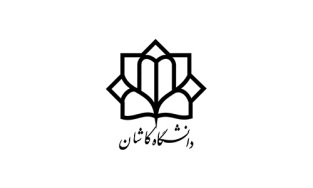 1) ضوابط مربوط به ارایه گزارش‌های پایان‌نامه:                                                                                                                                    دانشجو باید پس از تصویب نهایی طرح تحقیق، هر دو ماه یکبار، گزارش پیشرفت کار پایان‌نامه خود را تنظیم و درتاریخ مقرر پس از تایید استاد راهنما به مدیر گروه تحویل دهد.    دو ماهه اول                 دوم                  سوم                 چهارم                    از تاریخ.   ......./...../.......13        لغایت...../..../ .......132) مشخصات دانشجو: نام و نام خانوادگی:  ....................................         شماره دانشجویی: ....................................    رشته  تحصیلی: ..............................         تاریخ تصویب طرح تحقیق: .................................                    .                                                                                                          3) گزارش پیشرفت تحقیق:                                                                                                                                                            عنوان پایان نامه:     استاد راهنما:        استاد مشاور:                                                                                                                                                                        خلاصه‌ای از فعالیت‌های انجام شده در دو ماه گذشته:1)2)3)4)فعالیت‌های اصلی دو ماهه آینده:       1)       2)        3)        4)               امضا دانشجو                                                                                                                                                           تاریخ (الزامی)  4) ارزیابی پیشرفت دو ماهه توسط استاد راهنما: عالی               خوب               متوسط               ضعیف                                                     نظرات استاد راهنما:                                                                                                                                                        امضا استاد راهنما                                                                                                                                                   تاریخگزارش در تاریخ    .................... (بدون تاخیر / با   ........... روز تاخیر) از دانشجو تحویل گرفته شد.                                                                                                                                              امضا مدیر گروه                                                                                                                                                     تاریخ 